Chapter 17 – Immigration ExperienceChristopher Gerdes, M.A.I.S.Christopher.gerdes@hccs.eduDirections: Follow each prompt. You will read a selection and/or view an image/document. Answer each question thoroughly. {Instructors: insert specific directions such as word count, response type, submission format, etc.}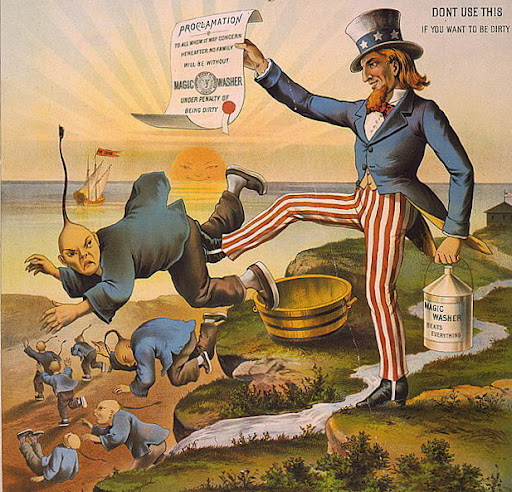 Image 1. “The Chinese Must Go – Magic Washer." Anti-Chinese Immigrant US Cartoon by The George D. Magic Washing Company. Copyright 1886. Source: Commons.wikapedia.org. Public domain/Creative Commons.BACKGROUNDRead: https://openstax.org/books/us-history/pages/17-5-the-impact-of-expansion-on-chinese-immigrants-and-hispanic-citizens  (Section 17.5) in the OpenStax US History textbook.Answer: According to the chapter reading, what factors led to anti-Chinese sentiment in America and the eventual Chinese Exclusion Act of 1882? List and explain at least three.CONSIDERView: Study the political cartoon above carefully.Answer: Describe the anti-Chinese sentiment expressed in this late 19th Century political cartoon?REFLECTRead: “” Answer: What does the site celebrate, and what, if any, does it condemn?CONNECTRead: https://ballotpedia.org/California_Proposition_187,_Prohibit_Undocumented_Immigrants_from_Using_Public_Healthcare,_Schools,_and_Social_Services_Initiative_(1994)Answer: What was California’s Proposition 187? Compare the Proposition 187 initiative to the anti-Chinese sentiment of 1882. 